Find the y-intercept, # of zeros, and the domain:Y-Int: __________    # of Zero(s):_________Domain: _______Y-Int: __________    # of Zero(s):_________Domain: _______Factor the following completely:Domain:________Range:____________X-Int:__________   Y-Int: _____________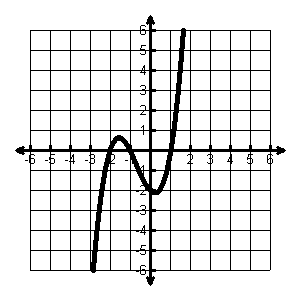 Domain:________Range:____________X-Int:__________   Y-Int: _____________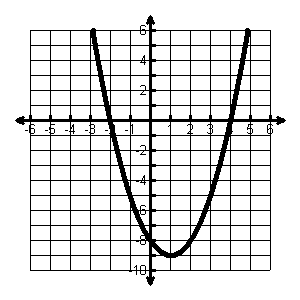 Domain:________Range:____________X-Int:__________   Y-Int: _____________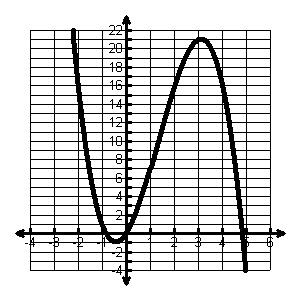 Domain:________Range:____________X-Int:__________   Y-Int: _____________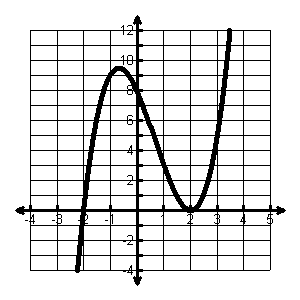 Domain:________Range:____________X-Int:__________   Y-Int: _____________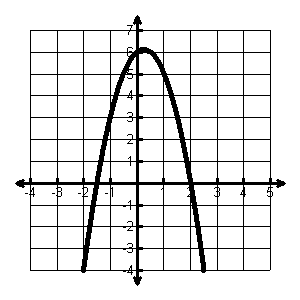 Domain:________Range:____________X-Int:__________   Y-Int: _____________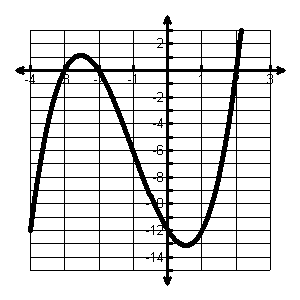 